ВНЕСЕНИЕ ИЗМЕНЕНИЙ В ПРАВИЛА ЗЕМЛЕПОЛЬЗОВАНИЯ И ЗАСТРОЙКИ МУНИЦИПАЛЬНОГО ОБРАЗОВАНИЯ "ТИМИРЯЗЕВСКОЕ СЕЛЬСКОЕ ПОСЕЛЕНИЕ"УЛЬЯНОВСКОГО РАЙОНА УЛЬЯНОВСКОЙ ОБЛАСТИ2023 год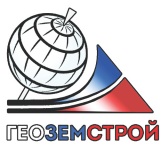 Общество с ограниченной ответственностью"ГЕОЗЕМСТРОЙ"Договор №1от 26.04.2023г ВНЕСЕНИЕ ИЗМЕНЕНИЙ В ПРАВИЛА ЗЕМЛЕПОЛЬЗОВАНИЯ И ЗАСТРОЙКИ МУНИЦИПАЛЬНОГО ОБРАЗОВАНИЯ " ТИМИРЯЗЕВСКОЕ СЕЛЬСКОЕ ПОСЕЛЕНИЕ"УЛЬЯНОВСКОГО РАЙОНА УЛЬЯНОВСКОЙ ОБЛАСТИДиректор ООО "ГЕОЗЕМСТРОЙ"					Прилепин В. А.Начальник отделаградостроительства и архитектуры				      Поздоровкина Н. В.Инженер проектировщик						Сотникова Е. В.2023 годВведениеПроект по внесению изменений в правила землепользования и застройки муниципального образования «Тимирязевское сельское поселение» Ульяновского района Ульяновской области выполнен ООО «ГЕОЗЕМСТРОЙ» на основании договора от 26.04.2023 г № 1.Обоснование внесения измененийПроект внесения изменений в действующие Правила землепользования и застройки муниципального образования "Тимирязевское сельское поселение" Ульяновского района Ульяновской области выполнен на основании постановления администрации муниципального образования «Ульяновский район» Ульяновской области от 24.01.2023 г № 51 «О подготовке внесения изменений в Правила землепользования и застройки муниципального образования «Тимирязевское сельское поселение» Ульяновского района Ульяновской области». Проект внесения изменений в правила землепользования и застройки указанного поселения подготовлен в целях размещения на территории, расположенной южнее земельного участка с кадастровым номером - 73:19:013401:1494 объекта религиозного назначения (мечеть). Перечень вносимых измененийВнесение изменений в правила землепользования и застройки муниципального образования «Тимирязевское сельское поселение» Ульяновского района Ульяновской области производится в отношении территории, расположенной южнее земельного участка с кадастровым номером - 73:19:013401:1494 площадью 30000 кв. м.Графическая частьПроектом предусмотрено изменение территориальной зоны в границах рассматриваемого земельного участка с «Зона озелененных территорий общего пользования (Р1) на зону «Зона специализированной общественной застройки» (О2).Текстовая частьВ пункте 1.2.2 Зона специализированной общественной застройки (О2) Глава 1 Градостроительные регламенты и порядок их применения Раздел III перечень разрешённых видов использования территориальной зоны О2 Зона специализированной общественной застройки дополняется видом разрешённого использования земельных участков «Осуществление религиозных обрядов»Осуществление религиозных обрядовОписание вида разрешённого использования земельных участков и объектов капитального строительства:Размещение зданий и сооружений, предназначенных для совершения религиозных обрядов и церемоний (в том числе церкви, соборы, храмы, часовни, мечети, молельные дома, синагоги)Осуществление религиозных обрядов «Предельные (минимальные и (или) максимальные) размеры земельных участков:предельные (минимальные и (или) максимальные) размеры земельных участков, не подлежат установлению.Минимальные отступы зданий, строений, сооружений:- от красной линии улицы – ;- в случае отсутствия утвержденной красной линии улицы – по линии сложившейся застройки;- в случае отсутствия утвержденной красной линии улицы и сложившейся линии застройки, отступ от границы земельного участка, смежной с улично-дорожной сетью – 5 м;- от красной линии проезда – ;- в случае отсутствия утвержденной красной линии проезда – по линии сложившейся застройки;- в случае отсутствия утвержденной красной линии проезда и сложившейся линии застройки, отступ от границы земельного участка, смежной с улично-дорожной сетью – 3 м;- до границ земельного участка – 3 м.Иные предельные параметры не подлежат установлению и определяются в соответствии с "СП 31-103-99. Здания, сооружения и комплексы православных храмов", "СП 391. 1325800.2017. Храмы православные. Правила проектирования"